KontrollarbeitErgänzen Sie die Sätze mit Possessivpronomen.А) Beispiel: Das bin ich, und das ist mein Bruder. 1. Wie heißen Sie? Und wie heißt ____ Freund? 2. Da sitzt Thomas. Das ist ____ Platz. Und du? Wo ist ____ Platz? 3. Wir haben Deutschunterricht. ____ Lehrer kommt gleich. 4. Wir zeigen dem Lehrer ____ Hefte. 5. Die Studenten machen ____ Hausaufgaben aufmerksam. 6. Ich wohne im Studentenwohnheim. ____ Zimmer ist gemütlich. 7. Wie alt bist du? Und ____ Kusine? 8. Ich habe viele Tanten. Ich besuche ____ Tanten oft. 9. Martina zeigt mir ____ Fotos. ____ Familie ist nicht groß. 10. Ist das Michael? — Nein, das ist ____ Bruder.В) Setze die fehlenden Präpositionen ein.ab aus bei mit nach seit von zu 1. Gehst du heute Abend ______ mir ins Kino? 2. Hast du heute _______ der Schule schon etwas zu tun? 3. Wo ist dein Bruder? — Er ist ________ seiner Freundin. 4. Der Student aus Korea ist erst ______ zwei Wochen in Deutschland. 5. Meine Haare sind zu lang. Ich muss dringend ______ Frisör. 6. Woher kommst du gerade? — Ich komme gerade _______ meiner Freundin. 7. _______ der Brille sieht Jürgen richtig intelligent aus. 8. Monika, holst du mir bitte eine Flasche Bier _____ dem Kühlschrank? 9. Wo ist dein Bruder? — Er ist ______ Hause. 10. Wo wohnen deine Großeltern? — Sie wohnen _______ Charkiw.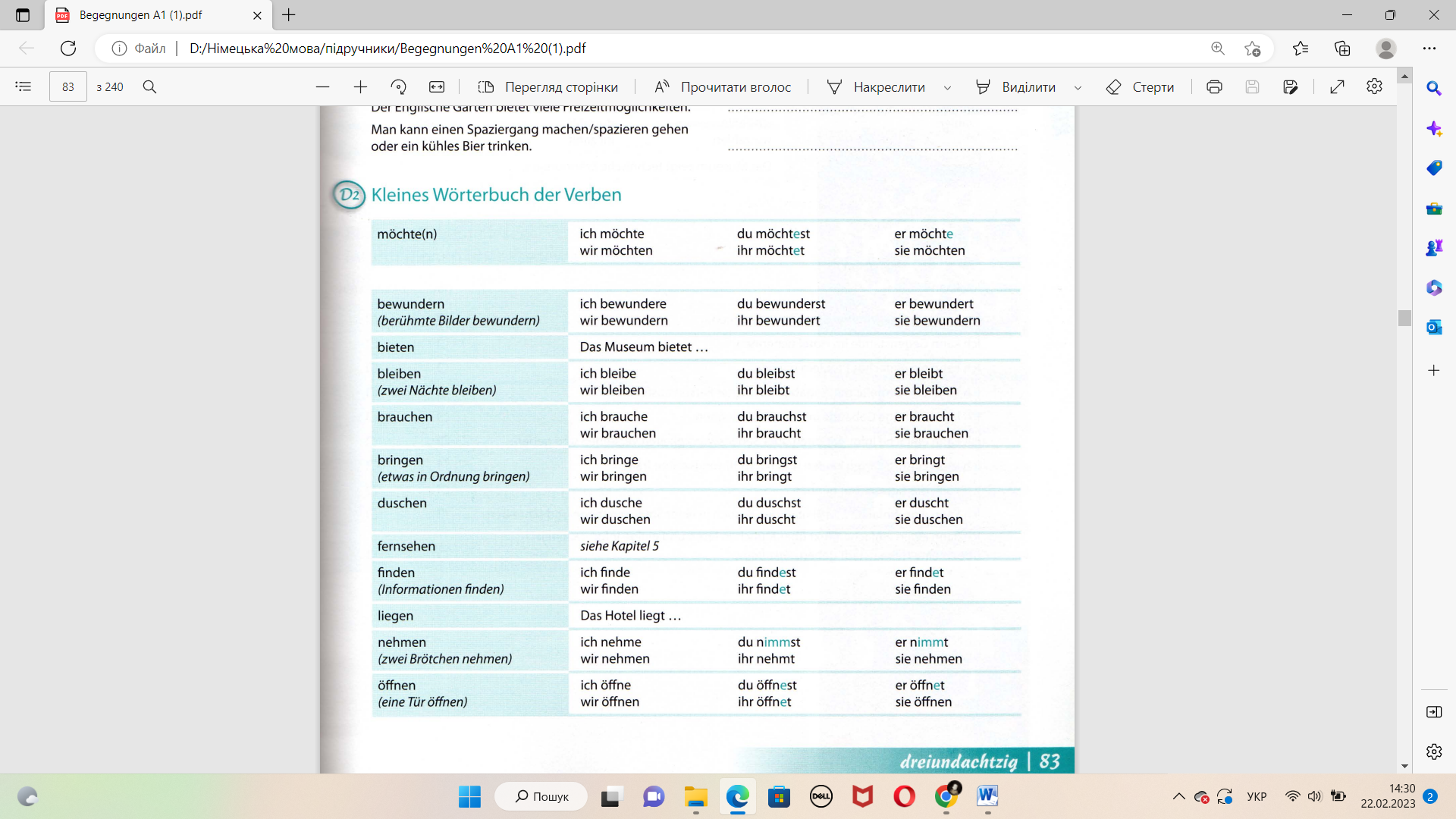 Bilden Sie Sätze mit den angegebenen Verben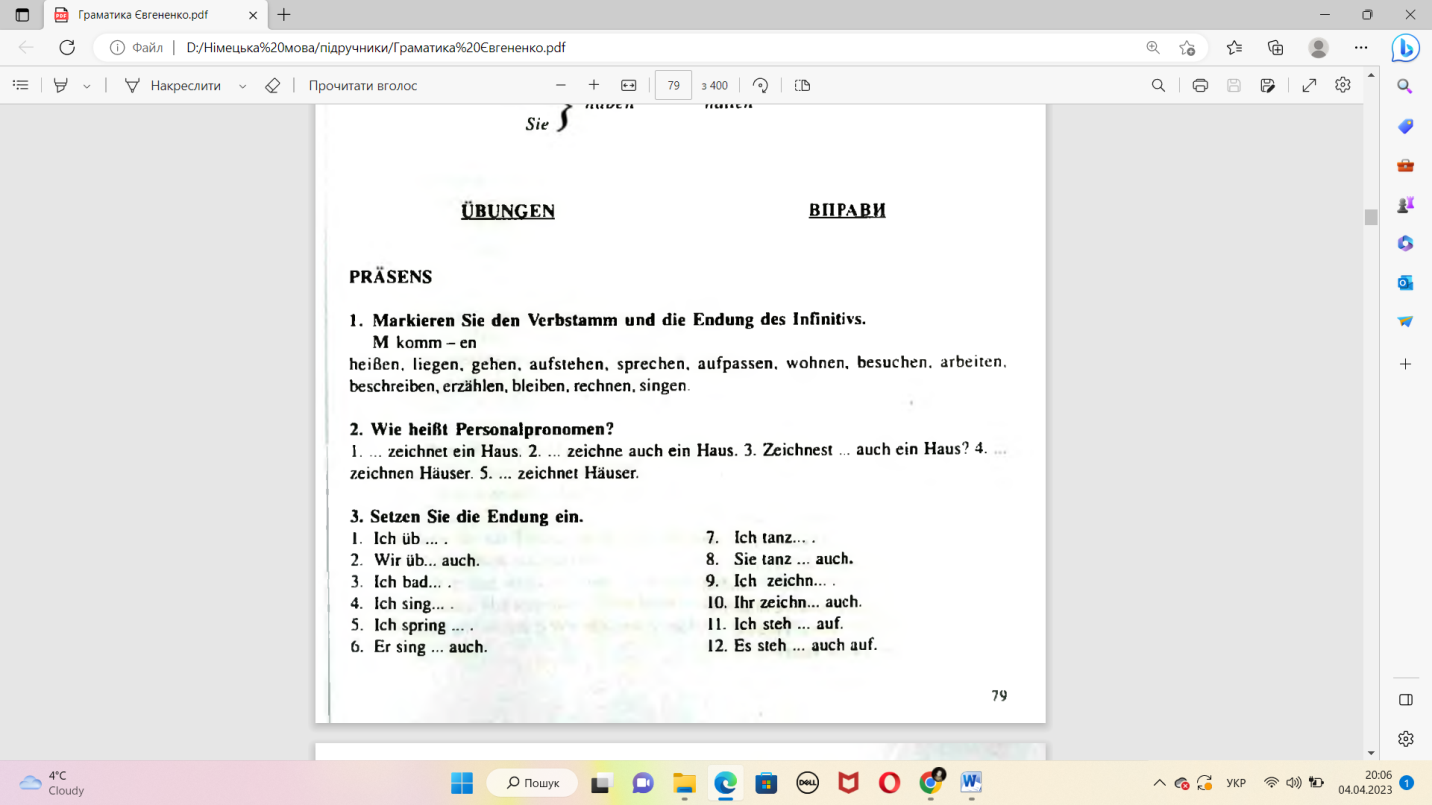 4. Gebrauchen Sie die angegebenen Verben im Präsens Indikativ.      Heute  ... Sonntag (sein). Mein Freund ... (schlafen) lange und ... (wachen       werden) erst, wenn die Sonne auf sein Bett ... (scheinen). Er ... (aufspringen)       rasch und (aufreißen) das Fenster. Draußen ... (sein) es frisch und klar. Er ...       (wohnen) schon seit zwei Jahren hier. Die Gegend ... (gefallen) ihm. Vor dem       Haus ... (liegen) ein alter Garten. Peter ... (anziehen) langsam sein Hemd           und Jeans.  Er (verlassen) das Haus und (gehen) zur Bushaltestelle.  Da        (einsteigen) Peter in den Bus und in fünf Minuten (sein) er vor der Uni. Das        Studium an der Uni (gefallen )ihm.